Course Specification for Practical Phonetics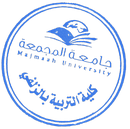 CollegeZulfi College of EducationZulfi College of EducationZulfi College of EducationDepartmentEnglish Language DepartmentEnglish Language DepartmentEnglish Language DepartmentCourse Name:Practical PhoneticsCourse CodeENGL122LevelLevel 3Credit Hours3 hoursCourse Objective Describe key concepts and terms in Phonetics.Distinguish between: Articulatory, Acoustic and Auditory Phonetics.Distinguish between: Phone, Phoneme and Allophone; along with knowing the difference between Phonetics and Phonology.Practice phonemic symbols.Explain the difference between phoneme and allophone.Outline the different distinctive features of English phonemes.Pronounce English vowels and diphthongs correctly and intelligibly.Pronounce English consonants correctly and intelligiblyPractice the production of English sounds with in a context (syllable, word, or at words boundary);Practice and predict the stress on English words with different number of the syllable (monosyllabic, disyllabic and polysyllabic words).Practice and predict the stress on the larger phonological construction (spoken phrase and sentence).Discuss the differences between the sounds of English and the orthography of English.Describe key concepts and terms in Phonetics.Distinguish between: Articulatory, Acoustic and Auditory Phonetics.Distinguish between: Phone, Phoneme and Allophone; along with knowing the difference between Phonetics and Phonology.Practice phonemic symbols.Explain the difference between phoneme and allophone.Outline the different distinctive features of English phonemes.Pronounce English vowels and diphthongs correctly and intelligibly.Pronounce English consonants correctly and intelligiblyPractice the production of English sounds with in a context (syllable, word, or at words boundary);Practice and predict the stress on English words with different number of the syllable (monosyllabic, disyllabic and polysyllabic words).Practice and predict the stress on the larger phonological construction (spoken phrase and sentence).Discuss the differences between the sounds of English and the orthography of English.Describe key concepts and terms in Phonetics.Distinguish between: Articulatory, Acoustic and Auditory Phonetics.Distinguish between: Phone, Phoneme and Allophone; along with knowing the difference between Phonetics and Phonology.Practice phonemic symbols.Explain the difference between phoneme and allophone.Outline the different distinctive features of English phonemes.Pronounce English vowels and diphthongs correctly and intelligibly.Pronounce English consonants correctly and intelligiblyPractice the production of English sounds with in a context (syllable, word, or at words boundary);Practice and predict the stress on English words with different number of the syllable (monosyllabic, disyllabic and polysyllabic words).Practice and predict the stress on the larger phonological construction (spoken phrase and sentence).Discuss the differences between the sounds of English and the orthography of English.Course Content Definition of phonetics and phonology and other related terms. Definition of phonetics and phonology and other related terms. Definition of phonetics and phonology and other related terms.Course ContentBasic terms and concepts in Phonetics.Basic terms and concepts in Phonetics.Basic terms and concepts in Phonetics.Course ContentAuditory, Acoustic and Articulatory phoneticsAuditory, Acoustic and Articulatory phoneticsAuditory, Acoustic and Articulatory phoneticsCourse ContentThe Speech Tract (Organs of Speech).The Speech Tract (Organs of Speech).The Speech Tract (Organs of Speech).Course Content Phonetic transcription (IPA) Phonetic transcription (IPA) Phonetic transcription (IPA)Course ContentPhonemic Symbols.Phonemic Symbols.Phonemic Symbols.Course ContentPhonemes/ allophonesPhonemes/ allophonesPhonemes/ allophonesCourse Content Describing and pronouncing English Vowels and Diphthongs Describing and pronouncing English Vowels and Diphthongs Describing and pronouncing English Vowels and DiphthongsCourse ContentDescribing and pronouncing English consonants.Describing and pronouncing English consonants.Describing and pronouncing English consonants.Course ContentPronouncing English syllable (note that the theoretical study of English suprasegmental features will not be studied thoroughly here, and will be investigated in detail in ENGL 312 English Phonetics and PhonologyPronouncing English syllable (note that the theoretical study of English suprasegmental features will not be studied thoroughly here, and will be investigated in detail in ENGL 312 English Phonetics and PhonologyPronouncing English syllable (note that the theoretical study of English suprasegmental features will not be studied thoroughly here, and will be investigated in detail in ENGL 312 English Phonetics and PhonologyCourse ContentPracticing and predicting English word/sentence stressPracticing and predicting English word/sentence stressPracticing and predicting English word/sentence stressCourse ContentPracticing English intonationPracticing English intonationPracticing English intonationCourse ContentCourse ContentRequired TextbookEnglish Pronunciation in Use. (Intermediate) by Mark Hancock. Better English Pronunciation. J. D. O'Connor.English Phonetics and Phonology. Peter Roach.English Phonetics and Phonology: An Introduction.  Phillip CarrEnglish Pronunciation in Use. (Intermediate) by Mark Hancock. Better English Pronunciation. J. D. O'Connor.English Phonetics and Phonology. Peter Roach.English Phonetics and Phonology: An Introduction.  Phillip CarrEnglish Pronunciation in Use. (Intermediate) by Mark Hancock. Better English Pronunciation. J. D. O'Connor.English Phonetics and Phonology. Peter Roach.English Phonetics and Phonology: An Introduction.  Phillip Carr